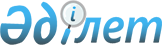 Об утверждении перечня автомобильных дорог общего пользования районного значения Качирского района
					
			Утративший силу
			
			
		
					Постановление акимата Качирского района Павлодарской области от 18 июля 2016 года № 183/6. Зарегистрировано Департаментом юстиции Павлодарской области 15 августа 2016 года № 5205. Утратило силу постановлением акимата района Тереңкөл Павлодарской области от 17 февраля 2020 года № 36/1 (вводится в действие по истечении десяти календарных дней после дня его первого официального опубликования)
      Сноска. Утратило силу постановлением акимата района Тереңкөл Павлодарской области от 17.02.2020 № 36/1 (вводится в действие по истечении десяти календарных дней после дня его первого официального опубликования).
      В соответствии со статьей 31 Закона Республики Казахстан от 23 января 2001 года "О местном государственном управлении и самоуправлении в Республике Казахстан", статьей 3 Закона Республики Казахстан от 17 июля 2001 года "Об автомобильных дорогах", в целях обеспечения эксплуатации и ремонта автомобильных дорог общего пользования районного значения акимат Качирского района ПОСТАНОВЛЯЕТ:
      1. Утвердить прилагаемый перечень автомобильных дорог общего пользования районного значения Качирского района.
      2. Признать утратившим силу постановление акимата Качирского района от 17 августа 2010 года № 213/5 "Об автомобильных дорогах общего пользования районного значения" (зарегистрированное в Реестре государственной регистрации нормативных правовых актов за № 12-8-90, опубликованное в газете "Заря" № 38 от 11 сентября 2010 года).
      3. Контроль за исполнением настоящего постановления возложить на курирующего заместителя акима Качирского района.
      4. Настоящее постановление вводится в действие со дня его первого официального опубликования. Перечень автомобильных дорог общего пользования
районного значения Качирского района
					© 2012. РГП на ПХВ «Институт законодательства и правовой информации Республики Казахстан» Министерства юстиции Республики Казахстан
				
      Аким района

Ж. Шугаев

      СОГЛАСОВАНО

      Руководитель государственного

      учреждения "Управление

      строительства, пассажирского

      транспорта и автомобильных дорог

      Павлодарской области"

Д. Мустафин

      "18" июля 2016 года
Утвержден
постановлением акимата
Качирского района
от "18" июля 2016 года № 183/6
№ п/п
Наименование автомобильных дорог
Общая протяженность, километр
1
2
3
1
Автомобильная дорога республиканского значения гр. РФ (на Омск)-Майкапшагай, участок автодороги Павлодар-Железинка
подъезды к:
1.1
село Кызылтан
1,5
1.2
село Байконыс
1,5
1.3
село Тлеубай
20
1.4
ремонтно-механический завод села Песчаное
2,5
1.5
село Песчаное
2,9
1.6
село Карасук
0,7
1.7
село Ынталы
3
1.8
село Теренколь
1
1.9
село Юбилейное
0,5
1.10
село Луговое
3
1.11
село Осьмерыжск
0,5
1.12
село Береговое
3
1.13
село Жаскайрат
1
1.14
село Боброво
2
1.15
село Жанабет
2,8
1.16
асфальто-бетонный завод села Теренколь
1
2
Автомобильная дорога республиканского значения Теренколь-Михайловка
подъезды к:
2.1
село Воронцовка
2
2.2
село Федоровка
1,7
2.3
село Конторка
10
2.4
село Калиновка
3
2.5
село Ярославка
9
2.6
село Каратал
18
3
Автомобильная дорога областного значения Ивановка-Трофимовка-гр. РФ
подъезды к:
3.1
село Ивановка
0,3
3.2
село Новоспасовка
4
3.3
село Львовка
0,8
3.4
село Тимофеевка
12
3.5
село Фрументьевка
5
3.6
село Воскресенка
1,5
3.7
село Березовка
1
3.8
село Малые Березняки
40
3.9
село Тегистык
12
3.10
село Покровка
9
3.11
село Жанакурылыс
0,5
3.12
село Трофимовка
1,5
4
Автомобильная дорога районного значе-ния Береговое-Лесное
35,2
подъезды к:
4.1
село Мотогул
1
4.2
село Первомайское
9
4.3
село Благовещенка 
18
4.4
село Зеленая роща
5
5
Автомобильная дорога районного значения Трофимовка-Мынкуль
27,6
6
Автомобильная дорога районного значения Песчаное-Львовка
28
Итого
Итого
302